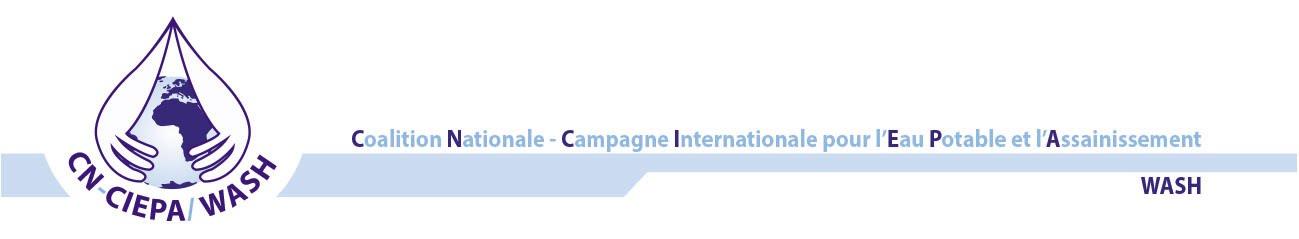 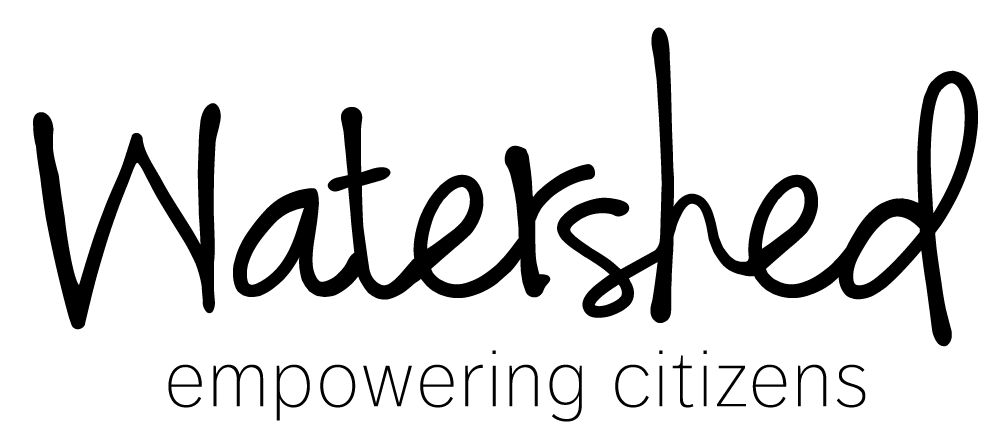 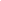 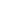 Octobre 2019 SIGLES ET ABREVIATIONSACEA : Alliance Citoyenne pour l’Eau et l’Assainissement.AJSA : Association des Jeunes de Sevaré pour l’AssainissementAMAPP/Mopti : Agence Malienne de Presse et de PublicitéAMDH-DB : Association Malienne des Droits de l’Homme/District de Bamako.AMM : Association des Municipalités du Mali /Goundaga ANGESEM : Agence Nationale de Gestion des Stations d’Epuration du Mali. ARAFD : Association de Recherche Action Femme et Développement. CAEB : Conseil d’Appui pour l’Education de Base.CAFO : Coordination des Associations et Organisations Féminines.CAPEA : Coordination des Acteurs Privés pour l’Eau et l’Assainissement.CN-CIEPA : Coalition Nationale de la Campagne Internationale pour l’Eau Potable et l’Assainissement.COGIAM : Collectif des GIE Intervenants dans l’Assainissement au Mali.CREDD : Cadre stratégique pour la Relance Economique et le Développement Durable.DNH : Direction Nationale de l’Hydraulique.DNACPN : Direction Nationale de l’Assainissement et du Contrôle des Pollutions et Nuisances.EDS : Enquête Démographie et Santé. FFMO : Forces, Faiblesses, Menaces, Opportunités. GASS-Mali : Groupe Action pour la Solidarité au SahelGBV : Gestion des Boues de Vidange.GIE : Groupement d’Intérêt Economique. GIRE : Gestion Intégrée des Ressources en Eau. IMADEL :IPROWASH : Initiative pour la Promotion du WASHMJME : Mouvement des Jeunes Maliens pour l’EauODD6 : Objectifs de Développement Durable.  MEADD: Ministère de l’Environnement, de l’Assainissement et du  Développement Durable. MEE: Ministère de l’Energie et de l’Eau. 	OCB : Organisation Communautaire de Base.ONG : Organisation Non Gouvernementale.  OMD : Objectifs du Millénaire pour le Développement. OSC: Organisation de la Société Civile.PNA : Politique Nationale d’Assainissement.PTF : Partenaires Techniques et Financiers. PNAEP : Plan National d'Approvisionnement en Eau Potable.PROSEA : Programme Sectoriel Eau et Assainissement. RJPEA: Réseau des Journalistes pour l’Eau et l’Assainissement.REMAFPEA : Réseau Malien des Femmes pour l’Eau et l’Assainissement. SWA: Sanitation Water for AllWASH : Water Sanitation and HygièneSommaireINTRODUCTION :Le présent rapport produit par la CN-CIEPA en partenariat avec Wetlands International avec l’appui technique d’un facilitateur (personne ressourcedu secteur) est un document d’analyse de la coalition et membres dans ses aspects institutionnels, organisationnels et son mode d’intervention en lien avec le programme Watershed.Cette analyse vise un double objectif opérationnel : i) au plan institutionnel,  organisationnel (forces, faiblesses, menaces, opportunités (FFOM)), les textes institutionnels en vigueur et un diagnostic portant sur le « développement institutionnel » et, ii) au plan de fonctionnement interne, le dispositif de gouvernance, l’organigramme, les besoins en formation et en renforcement des capacités.Par définition, une organisation est un ensemble de personnes et/ou groupes de personnes qui, à base de règles et de procédures acceptées, s’efforce pour réaliser un ou plusieurs objectifs. En revanche, une institution est une organisation qui a acquis un certain degré de valeur, de crédibilité et de stabilité que l’on peut appeler durable. C’est aussi un complexe de normes et de comportement qui persistent au cours des années en servant des buts valorisés collectivement.Aussi,  compte tenu de certaines contraintes (taille des  moyens, le volume du travail et temps prévu), le présent rapport de l’analyse institutionnelle et organisationnelle des organisations membres et certains partenaires de la CN-CIEPA/WASH ne saurait aborder tous les aspects nécessaires à une analyse approfondie. Ceci pourrait expliquer l’éventuelle limite du présent rapport. Il  s’articule autour des points suivants :Introduction ;Cadre contextuel du programme Watershed ; Cadre de mise en œuvre ; Zones de mise en œuvre ;Acteurs nationaux de mise en œuvre ; Analyse des  rôles et capacités des  OSC partenaires du programme ;Analyse des ressources humaines, matérielles et financières ;Analyse du Style de gestion ;Analyse des stratégies ;Analyse du système de communication ;Synthèse générale de l’analyse et la conclusion. Cadre contextuel du programme Watershed Pour donner un accès universel à l’eau potable et l’assainissement, le Mali a entrepris d’importantes réformes dans le secteur de l'eau et de l'assainissement  au cours des dix dernières années  avec l'adoption de plusieurs lois cadres, en particulier le programme sectoriel de l'eau et de l'assainissement (PROSEA) et le Plan National d'Approvisionnement en Eau Potable (PNAEP) de 2002, la Politique Nationale de l'Hydraulique de 2006 et la Politique Nationale d'Assainissement de 2009. Ces politiques sont actuellement en relecture afin de les arrimer avec les Objectifs de Développement Durable (OOD)  au Mali,  notamment l’objectif 6.Toutes les institutions responsables du secteur WASH sont toujours avec  le Ministère de l'Energie et de l’Eau avec la Direction Nationale de l'hydraulique (DNH), et le Ministère de l'Environnement, de l'assainissement, du Développement Durable avec la Direction Nationale de l´Assainissement et du Contrôle des Pollutions et des Nuisances (DNACPN).Cette séparation des responsabilités sectorielles sur deux ministères (voire trois avec le ministère de la Santé responsable de l'hygiène) rend difficile la coordination sectorielle et le financement intégré des politiques. Pour remédier  à ces problèmes, une cellule interministérielle sur la planification et les statistiques en ce qui concerne l'eau, l'environnement et l'urbanisme a vu le jour en 2009. Toutefois, cette cellule a malheureusement à ce jour,  besoin d’être renforcée pour faire face à ses obligations.A tous ces problèmes institutionnels s’ajoutent d’autres problèmes d’ordre technique, financier et administratif (gouvernance).Le programme contribuera directement aux 7 cibles de l’ODD6 avec comme point d’entrée, la cible 6b relative à la participation citoyenne, notamment grâce à une dynamique nationale pérenne de veille et contrôle citoyens de l’action publique en matière d’eau potable et d’assainissement.Cadre de mise en œuvre Watershed, est un partenariat stratégique entre le Ministère néerlandais des Affaires Étrangères, le consortium d’ONG constitué d’IRC, Simavi, Wetlands International et Akvo. De 2016 à 2020, il entend œuvrer pour le renforcement de la société civile et des medias nationaux afin qu’ils assument pleinement et efficacement leurs responsabilités de veille et de contrôle de l’action publique en matière d’eau et d’assainissement. Le programme Watershed au Mali veut  adresser des réponses liées : (i) à  la préservation de la qualité de l'eau, la gestion des déchets et la faiblesse institutionnelle connexe et (ii) à l'accès universel aux services durables d’eau et d’assainissement  et les questions de gouvernance.Pour cela, il est attendu des OSC et médias nationaux, la pleine appropriation des responsabilités de veille et contrôle citoyens en tant que priorités de leurs opérations courantes, la recherche et la mobilisation de ressources à travers leurs mécanismes habituels de financement pour la mise en œuvre des approches, outils et actions identifiées pour la veille et le contrôle citoyens dans le cadre de leurs activités courantes. Zone de mise en œuvre : les zones de mise en œuvre du programme Watershed au Mali sont : le District de Bamako, l’office du Niger (Ségou) et Mopti.Acteurs nationaux de mise en œuvre : Les acteurs de mise en œuvre du programme sont au nombre de trois : la CN –CIEPA/WASH, le RJEPA et l’ONG  CAEB.Analyse des  rôles et capacités des  OSC partenaires du programme6. Analyse des ressources humaines, matérielles et financières.a). Ressources humaines : Dans la plupart des organisations on note l’existence d’équipes pluridisciplinaires avec des cadres expérimentés. Il existe cependant  en nombre faible, un personnel de qualité dévoué et  la prise en compte de l’aspect genre est caractérisée par la proportion de femmes évaluée à 5/10.On note également au sein des  OCB une insuffisance  d’expertise en matière de gestion des projets, compensée en partie par une forte capacité  pour la mobilisation sociale et l’appui au plaidoyer et l’existence  d’animateurs (trices) très motivés (es).b). Ressources matérielles : on note une insuffisance notoire de matériels chez la plupart  des OSC, seules quelques motos existent pour les liaisons.c). Ressources financières : Les OSC / OCB ne disposent pas de sources de financement pérennes. Les financements sont assez faibles et non diversifiés chez la plupart des OSC rencontrées. Les sources de financement proviennent d’ONG internationales pour des projets ponctuels.  7. Analyse du Style de gestion : La  gestion des activités se fait pour toutes organisations de façon participative ou par délégation de tâches confiées à certaines personnes pour leur disponibilité ou leur aptitude à gérer telle ou telle question. Les décisions sont prises par les instances dirigeantes après consultation de toutes parties. Les approches sont démocratiques.8. Analyse des stratégies : les OSC rencontrées disposent de mécanisme de gestion : planification, suivi & évaluation et rapportage. Quant à certaines OCB, elles ne disposent pas de rapports pour les activités menées.9. Système de communication : les communications se font généralement par lignes téléphoniques, les réunions statutaires, le réseautage et les concertations. Rares sont les OSC qui disposent de bulletin d’information, elles s’appuient sur la CN-CIEPA/WASH dans le cadre de Watershed.10. Synthèse générale de l’analyse:CONCLUSION :Au regard de cette analyse, les OSC membres et partenaires de la CN-CIEPA sont dans de bonnes dispositions pour contribuer à l’atteinte des objectifs du programme Watershed. Cependant, elles ont toutes besoin d’un accompagnement technique et financier conséquent pour consolider les acquis et relever les défis. Aussi, à l’instar de Mopti il serait  judicieux de mettre en placeune plateforme ACEAdans la zone Office du Niger en vue de rapprocher les acteurs et créer un cadre de partage entre eux.Enfin, pour plus d’impacts, le programme a besoin d’appui institutionnel pour certaines OSC, notamment dans les zones de Mopti et de Ségou pour l’efficacité de leurs actions. Ceci est valable aussi pour la CN-CIEPA/WASH qui éprouve le besoin d’appui en ressources humaines et en moyens logistiques. OSC et OCB partenaires Rôle en lien avec les activités du programmeProblématiques Qui s’exercent sur les OSCInfluence des Osc sur le programme (forte, moyen, faible).Evaluation des effets sur les groupes cibles.ZONE DE BAMAKOZONE DE BAMAKOZONE DE BAMAKOZONE DE BAMAKOZONE DE BAMAKOCAFOMobilisation citoyenne/FemmesForte implication dans le processus de planification et de mise en œuvre des acticités du programme. Crise institutionnelle.Problème de leadership au sommet. ForteContribution SIGNIFICATIVE dans la promotion du WASH.COGIAMExpertise en gestion des déchetsFaible niveau d’organisation ForteContribution SIGNIFICATIVE dans la promotion du WASH.CAPEAExpertise individuelle Sous-équipementFaible mobilisation des acteurs privésmoyenContribution SIGNIFICATIVE dans la promotion du WASH.MJMEMobilisation citoyenne/Jeunes Sous-équipementFaible expérienceFaible Contribution SIGNIFICATIVE dans la promotion du WASH.REMAFPEAExpertise technique en matière d’approvisionnement en eau potableFaible disponibilité moyenContribution significative dans l’accès à l’eau potable et la qualité du service.AMDH-DBAppui-conseil sur les questions de droit.RASFaible disponibilité.forteContribution significative dans la visibilité du programme.ZONE DE SEGOU/ Office du NigerZONE DE SEGOU/ Office du NigerZONE DE SEGOU/ Office du NigerZONE DE SEGOU/ Office du NigerZONE DE SEGOU/ Office du NigerOSC et OCB partenaires Rôle en lien avec les activités du programmeProblématiques Qui s’exercent sur les OSCInfluence des Osc sur le programme (forte, moyen, faible).Evaluation des effets sur les groupes cibles.IPROWASHAnalyse des politiquesIntermédiation sociale. IEC en wash.Faible capacité de mobilisation des fonds externeforteContribution significative dans la promotion du WASH.YIRIWAIntermédiation sociale. IECFaible capacité de mobilisation des fonds externeMoyenContribution significative dans la promotion du WASH.CAFO/MarkalaMobilisation socialeFaible capacité de mobilisation des fonds externeForteContribution significative dans la promotion du WASH.Association riziculteurs de Niono/Comité paritaireIntermédiation sociale. Mobilisation sociale.Connaissance limitée en matière de gestion de projet.forteContribution significative dans la promotion de la qualité de l’eau.Association pêcheurs de Macina /Comité paritaireIntermédiation sociale. Mobilisation sociale.Connaissance limitée en matière de gestion de projet.ForteContribution significative  dans la promotion de la qualité de l’eau et la GIRE.Association jeunes de Bafo/SégouMobilisation socialeConnaissance limitée en matière de gestion de projet.ForteContribution SIGNIFICATIVE dans la promotion du WASH.Association des femmes de PélenganaIntermédiation sociale. Mobilisation sociale.Connaissance limitée en matière de gestion de projet.ForteContribution SIGNIFICATIVE dans la promotion du WASH.ZONE DE MOPTIZONE DE MOPTIZONE DE MOPTIZONE DE MOPTIZONE DE MOPTIOSC et OCB partenaires Rôle en lien avec les activités du programmeProblématiques Qui s’exercent sur les OSCInfluence des Osc sur le programme (forte, moyen, faible).Evaluation des effets sur les groupes cibles.IMADELIntermédiation sociale. Mobilisation socialeFaible financementEt insécurité résiduelle forteContribution SIGNIFICATIVE dans la promotion du WASH.YAG- TUIntermédiation sociale. Mobilisation socialePromotion du genre.Faible financementEt insécurité résiduelleForteContribution SIGNIFICATIVE dans la promotion du WASH.GASS-MALIIntermédiation sociale. Mobilisation socialeplaidoyerFaible financementEt insécurité résiduelleForteContribution SIGNIFICATIVE dans la promotion du WASH.Action MoptiIntermédiation sociale. Mobilisation socialePlaidoyer Faible financementEt insécurité résiduelleForteContribution SIGNIFICATIVE dans la promotion du WASH.Action des jeunes de Sévaré-ATTbougouMobilisation socialeLeadership de groupeSous-équipementForteContribution SIGNIFICATIVE dans la promotion du WASH.A.J.S.A Mobilisation socialeManque d’expérienceMoyenContribution SIGNIFICATIVE dans la promotion du WASH.AMM/GoundagaAnalyse des politique ; plaidoyerIECFaible financementEt insécurité résiduelleForteContribution SIGNIFICATIVE dans la promotion du WASH.WafakayeMobilisation socialeInexpérience MoyenContribution SIGNIFICATIVE dans la promotion du WASH.GIE MoptiMobilisation socialeSous-équipement.MoyenContribution SIGNIFICATIVE dans la promotion du WASH.AMAPP/MoptiCommunication Indisponibilité (autorisation de l’Etat)ForteContribution SIGNIFICATIVE dans la promotion du WASH.ARAFDIntermédiation sociale. Mobilisation socialeplaidoyerInsécurité dans la zone d’interventionForte Contribution SIGNIFICATIVE dans la promotion du WASH.FORCESOPPORTUNITES/ POTENTIALITES- Connaissance du secteur Wash- Connaissance du milieu : notoriété - Disponibilité de ressources humaines compétentes.- Disponibilité de ressources humaines dévouées.- Capacité de mobilisation sociale très élevée.- Existence de cadre de concertation- Réseautage- existence d’ONG internationales - disponibilité des services techniquesFAIBLESSESMENACES/ OBSTACLES Manque d’équipement (déplacement, TIC)Financement non pérenne Absence d’accompagnement (technique et financier) de la part de l’Etat.- Continuité des activités initiées dans le cadre    du programme après le retrait du partenaire financier. - Insécurité à certain niveau.